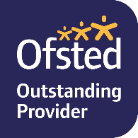 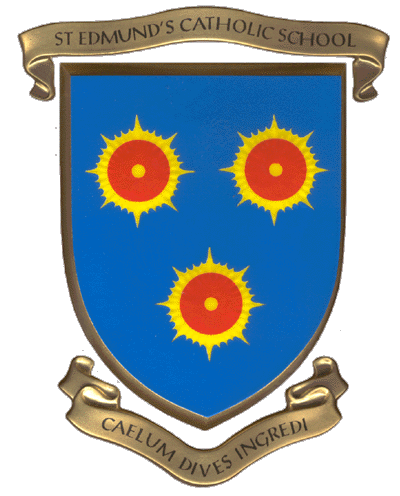 EssentialDesirableEvidenceCatholic ethosHave knowledge and understanding of Christian faith.Be comfortable working in a Catholic School.Be a practising Catholic.ReferencesInterviewApplicationPersonal qualitiesGood health and attendance record.Be enthusiastic and energetic.Good ICT, literacy and numeracy skills.Democratic, sensitive and display a good sense of humour.Possess good communication skills.Be a good administrator.Have good organisational and time management skills.Be assertive and confident.Be well educated with English and Maths.Maintain excellent standards of behaviour.Discretion.Ability to work hard with competing deadlines, completing deadlines, prioritising appropriately and maintaining good humour.Willingness to attend outside meetings and to work outside the timetabled day.Be educated to degree level.Experience of running and organising extra-curriculum events.ReferencesInterviewApplicationExperienceHaving worked with young people not necessarily in Schools.Understanding of successful strategies for meeting the needs of all students.Experience of working with outside agencies.Worked in School or with young people.Developing and implementing effective pastoral care and behaviour management of students.The use of a range of tools and evidence, including performance data, to support, monitor, evaluate and improve student progress.Understanding of Child Protection and safeguarding practice and responsibilities.Knowledge of issues affecting students on transition from Primary School.ReferencesInterviewApplication